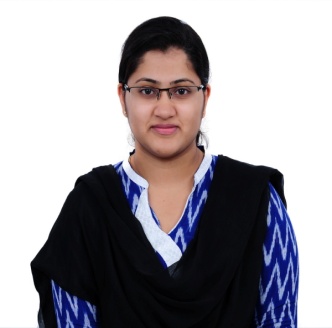 SONUSonu.332814@2freemail.com  OBJECTIVEA skilled .NET/Java programmer with over 1 year experience seeking suitable role in IT industry. Productive in team based tasks; possessing strong analytical, problem solving and decision making skills. Seeking position which offers key participation, immediate challenges and career opportunity.EDUCATIONMaster’s in Technology (Computer Science & Engineering, 2014-16 )TKM College of Engineering, Kerala, India Bachelor’s in Information Technology (2008-12) University College of Engineering, Kerala, IndiaPROFESSIONAL EXPERIENCEWipro Infotech – Kerala , IndiaSoftware Engineer (April 2013 to August 2014)An entry level software developer with development skills in ASP. NET, Web services and MS-SQL Server.Rich exposure to System Development Life Cycle (SDLC) and contributions in design, development and testing of software applicationsIntensive training in .NET , MVC, JQuery, Entity Framework Versed in both agile and waterfall development techniquesStrong interpersonal and communication skills with both technical and non-technical project stakeholdersTECHNICAL SKILLSLanguages/Scripts:  C#.NET, ASP.NET, ADO.NET, LINQ, Java , C , C++ , SQL and basic knowledge in HTML5 and CSSSoftware & Tools- Visual Studio 2008 / 2010, Dreamweaver, NetBeans, Turbo C++,  MS Office Suite       Databases: SQL Server 2008, Oracle, Microsoft Access, MySQLOperating Systems- Windows 8 / 8.1 /10, UbuntuKEY ACADEMIC PROJECT & CONFERENCESMTech Thesis: Presented paper on “Review Authenticity Verification using supervised learning and reviewer personality traits” at International Conference on Emerging Technological Trends (ICETT), 2016 , IEEECentered in Data Mining and working on customer written product reviews and relevant feature extraction which helps in machine learning based classification into Authentic and Fake reviews.Second phase comprising of Personality Prediction task using Big 5 Model on identified fake reviews to reveal the most strongest trait present in Fake ReviewersFuture work will combine reviewer profile information using social media login like Facebook in Amazon sites for a better personality prediction.KEY SKILLSEnthusiastic and hard workingProblem solving capability peered with strong communication skills.Ability to thrive under pressure and to be part of  good team working capacityExcellent interpersonal and presentation skillsPERSONAL DETAILSDate of birth: 20th February 1990Languages: English ,  Hindi , Malayalam , Tamil and intermediate in FrenchNationality: IndianMarital Status: Married